ePumpkin WorkshopHosted by Cole NortonDay One: The Blinking CircuitThe focus of the first hour is to assemble a circuit that alternately blinks a pair of orange LEDs. These LEDs will be the pumpkin’s eyes. Here’s a diagram of what you’ll assemble on Day One (all materials supplied),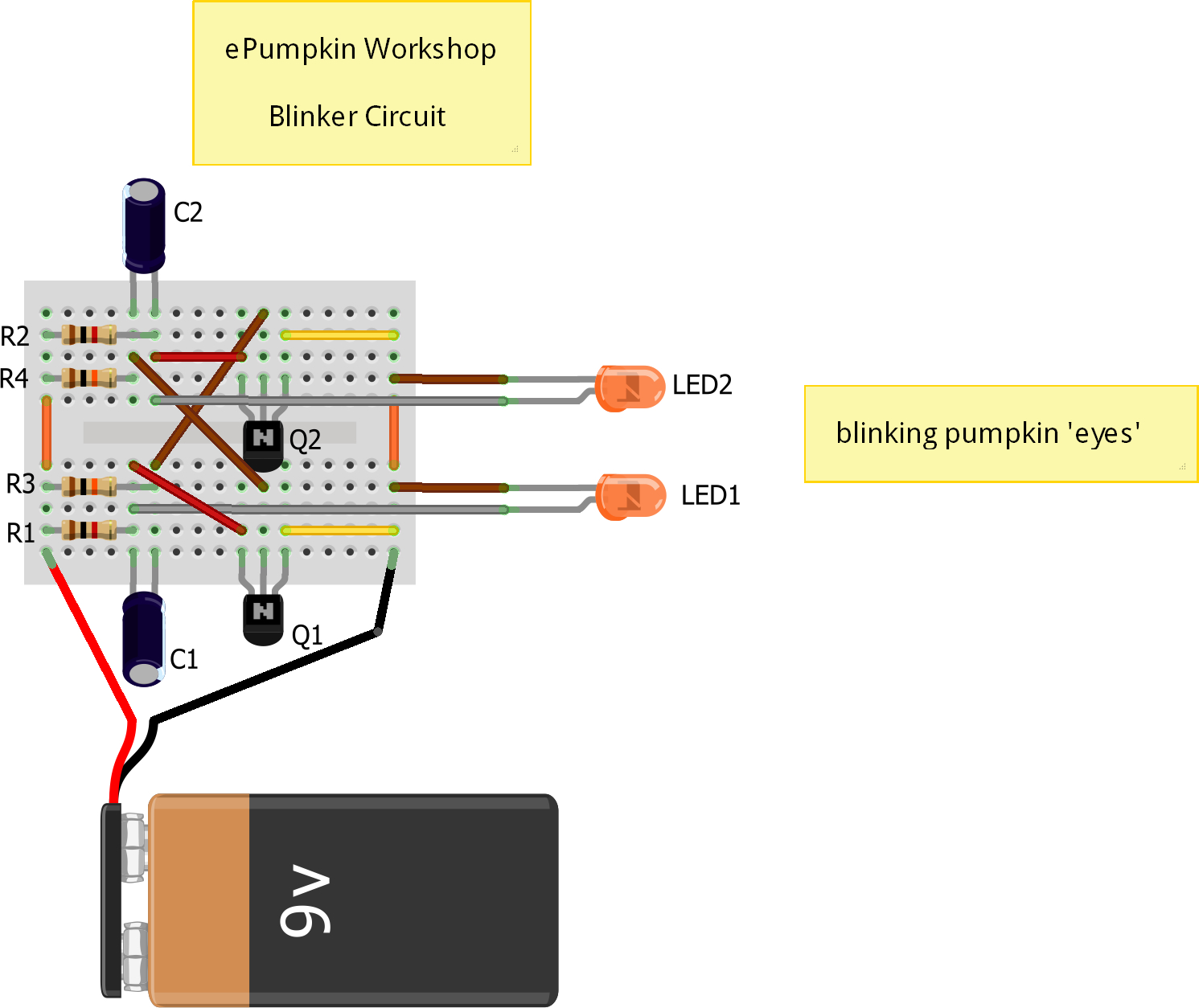 Day Two: Advanced Pumpkin Carving and InstallationThe focus of the second hour is to learn and practice some of the tricks-of-the-trade of the master pumpkin carvers as you carve your own pumpkin prior to installing your blinking circuit from Day One. Pumpkins will be provided.Schematic and Parts List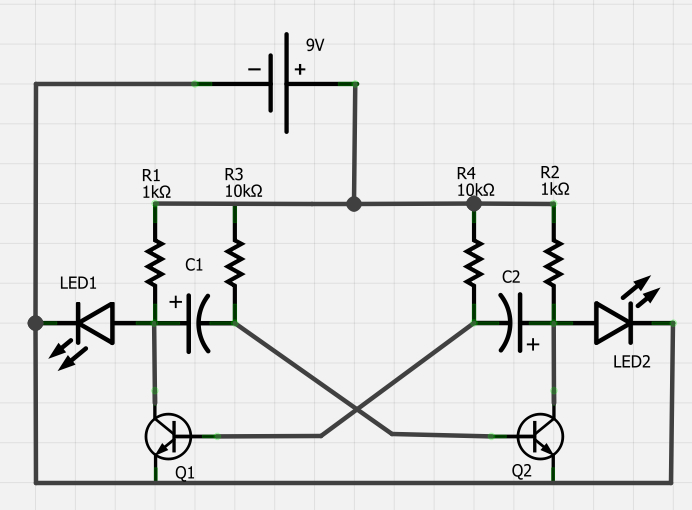 LabelPart TypePropertiesC1Electrolytic Capacitorpackage 100 mil [THT, electrolytic]; capacitance 0.1mF; voltage 6.3VC2Electrolytic Capacitorpackage 100 mil [THT, electrolytic]; capacitance 0.1mF; voltage 6.3VLED1Orange LED - 5mmpackage 5 mm [THT]; leg yes; color Orange (620nm)LED2Orange LED - 5mmpackage 5 mm [THT]; leg yes; color Orange (620nm)Q1NPN-Transistorpackage TO92 [THT]; type NPNQ2NPN-Transistorpackage TO92 [THT]; type NPNR11k Ω Resistorpackage THT; tolerance ±5%; bands 4; resistance 1kΩ; pin spacing 400 milR21k Ω Resistorpackage THT; tolerance ±5%; bands 4; resistance 1kΩ; pin spacing 400 milR310k Ω Resistorpackage THT; tolerance ±5%; bands 4; resistance 10kΩ; pin spacing 400 milR410k Ω Resistorpackage THT; tolerance ±5%; bands 4; resistance 10kΩ; pin spacing 400 milVCC1Battery block 9Vvoltage 9V